Administrative Office of the Courts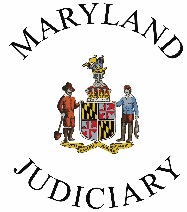 Mediation and Conflict Resolution Office2001-C Commerce Park Drive, Annapolis, MD 21401FY2019 Community Mediation Performance GrantsQuarterly Progress Report Cover SheetGrant Award # ________________ Quarter 1		  Quarter 2			 Quarter 3		 Quarter 4[July 1 – September30]	 [October 1 – December 31]	[January 1 - March 31]	[April 1 – June 30]	Due:  10/31/2018	 Due: 1/31/2019			Due: 4/30/2019		Due: 8/15/2019Please check the appropriate quarter above.Organization Name:  Program Name (if different):  Address:   Federal Employee Identification Number (FEIN):       The following items must be included with your Progress Report:  	Quarterly Progress Report [this document]	MACRO Data Summary Report [from MADtrac]	Detail Financial Report and Quarterly Summary [from Financial Workbook]	Grant Invoice [from Financial Workbook]Quarterly ReportInstructionsThis report includes three sections.  Please be sure to complete all three parts before submitting your quarterly report.  Additionally, this report form is intended to be cumulative.  Please enter responses under the appropriate quarter, keeping responses from earlier quarters.Part I reports on the Center’s progress toward meeting its top three goals as stated in your FY19 grant application. For each quarter, provide an update on meeting those goals, including activities and outcomes.  Part II reports on the Center’s performance. Attach your MACRO Summary Report from MADtrac and respond to performance questions.Part III is your financial report from your Financial Workbook.Part I: Program Goals Report1. Give a brief description of the progress of your Center’s top three goals, as outlined in your grant application.  Gray boxes: Copy from your applicationYellow boxes: Update with activities and accomplishments to date   2. What other accomplishments has your Center achieved during this period? Q1.Q2. Q3. Q4. 3. What challenges has your program/project encountered and how have you responded to them?(If you would like MACRO’s assistance with any of these or other challenges, please reach out to us at MACROgrants@mdcourts.gov or by phone at 410-260-3540.)Q1.Q2.Q3.Q4.4. Estimate the number of people reached by your center during the current quarter: ______    Estimate the total reached from April 1, 2018 to the end of the current quarter: ______.    [Q4 should include 4/1/18 to 3/31/2019]How have you reached these estimates?5. What is the status of your Center’s targeted long-term community project (if participating)?Gray boxes: Copy from your applicationYellow boxes: Update with activities and accomplishments to date Part II: Performance ReportPlease attach your center’s MACRO Data Summary Report from MADtrac.  This report should include case data from April 1 to the end of the current period.  [For the 4th quarter/final report, please submit a data report for April 1, 2018 – March 31, 2019.] Data logs should not be included.6. How many mediators were active in the past quarter? _______  	How many of those were staff?________ How many of those were volunteers? ________7. If your Center provides additional conflict resolution services that are not reflected in the MADtrac summary, such as conflict coaching, please describe those services here, and include a performance table of the services provided.  (April 1 to the end of the current quarter).8. [4th Quarter Only] Using your MACRO Data Summary Report, compare your center’s performance numbers for this performance year (April 1 to March 31) to that of the previous year.   Has the center’s performance gone up, gone down, or stayed level? Discuss why.  Part III: Financial Report and InvoiceComplete and attach a Financial Report and Invoice that corresponds to the current quarter.  For this section only, please submit only the current quarter.  Do not include financial reports or invoices that were submitted for previous quarters.This report must include a PDF of the following pieces from your Financial Workbook:Quarter Detail ReportQuarterly Summary ReportQuarter Invoice  [this must be signed by your Financial Authority]The Financial Workbook contains separate tabs for each quarter for reporting your expenses and submitting your invoice.  They are labelled Q for quarter and 1, 2, 3, or 4 for the corresponding quarter.City:    State:ZIP:                    NamePhone #Email AddressAdministrative Judge/ Organization Director:Project ManagerPerson Completing this report, if differentProject Finance Manager:Has this information changed since your application/last report?         YES          NOHas this information changed since your application/last report?         YES          NOHas this information changed since your application/last report?         YES          NOHas this information changed since your application/last report?         YES          NOApproved for Submission by:Name (Printed): Signature:Date:  Title: Goal #1:       Goal #1:       Planned activities to accomplish this goal:Planned activities to accomplish this goal:Activities completed to date:    Status of meeting the above goal: Qtr 1:Qtr 1:Qtr 2:Qtr 2:Qtr 3:Qtr 3:Qtr 4:Qtr 4:Goal #2:Goal #2:Planned activities to accomplish this goal:Planned activities to accomplish this goal:Activities completed to date:Status of meeting the above goal:Qtr 1:Qtr 1:Qtr 2:Qtr 2:Qtr 3:Qtr 3:Qtr 4:Qtr 4:Goal #3:Goal #3:Planned activities to accomplish this goal:Planned activities to accomplish this goal:Activities completed to date:Status of meeting the above goal:Qtr 1:Qtr 1:Qtr 2:Qtr 2:Qtr 3:Qtr 3:Qtr 4:Qtr 4:Goals (from application)Activities CompletedAccomplishments Achieved